RICHIESTA AUTORIZZAZIONE ALLA SPESA _l_ sottoscritt 	chiede l’autorizzazione ad effettuare la seguente spesa:     NON INVENTARIABILE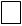      INVENTARIABILE (indicare l’ubicazione del bene)_________________________________________________La spesa dovrà essere effettuata presso la Ditta: ______________________________ Via   ______________________ C.A.P._________Città ___________________________________ Rif. preventivo: ____________________________Il richiedente dichiara di aver preso visione dei beni e servizi presenti sul sito sul sito www.acquistinretepa.it, nella sezione Convenzioni e Mercato Elettronico e pertanto:□ Acquista prodotti presenti in una convenzione o sul mercato elettronico □ Non acquista prodotti presenti in una convenzione o sul mercato elettronico. (Allega stampa della pagina web riferita al bene in questione, per il controllo dei parametri prezzo-qualità richiesti.)  In quanto:per i seguenti motivi:__________________________________________________________________________________________Data, _____________________					       Il Richiedente _____________________________Parte riservata al Responsabile del fondoLa spesa graverà sul fondo ___________________________	 Il Responsabile del Fondo________________________Parte riservata al Direttore del Dipartimento					 Visto si autorizza Data,_________                            					                    Il Direttore del Dipartimento                              			            Prof.ssa Eliana BAICI                      	    	   	         _____________________Parte riservata all’Ufficio Risorse					Visto per la disponibilità contabile Tit____ cat____ cap____								 L’Addetto contabileData,_________                                              				       _________________________					            		  				Descrizione della fornituraImponibileIVAImporto totaleNon sono presenti alla data odierna sul sito www.acquistinretepa.it gestito da Consip Spa:Non sono presenti alla data odierna sul sito www.acquistinretepa.it gestito da Consip Spa:Sul Mercato Elettronico In alcuna convenzione Consip attualmente attivaSono presenti sul sito www.acquistinretepa.it gestito da Consip Spa, ma non sono rispondenti alle esigenze del richiedente per i seguenti motivi (se le caratteristiche/tecniche/qualitative/mercelologiche/prestazionali dei beni o servizi forniti da Consip Spa risultano insoddisfacenti e/o inadeguati alle peculiari necessità della struttura occorre motivare adeguatamente scelte di fornitori diversi da Consip):Sono presenti sul sito www.acquistinretepa.it gestito da Consip Spa, ma non sono rispondenti alle esigenze del richiedente per i seguenti motivi (se le caratteristiche/tecniche/qualitative/mercelologiche/prestazionali dei beni o servizi forniti da Consip Spa risultano insoddisfacenti e/o inadeguati alle peculiari necessità della struttura occorre motivare adeguatamente scelte di fornitori diversi da Consip):Sul Mercato Elettronico nella sezione___________ Nella convenzione Consip attualmente attiva